INDIAN SCHOOL AL WADI AL KABIR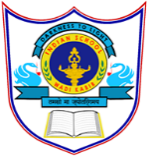       Unit Test 2022-23  SUB: PSYCHOLOGYDate: 23/05/2023		    		         Time Allowed: 1 hourClass: XI                                                         Maximum Marks: 30           All the BestGeneral Instructions:1. This question paper contains five sections, Section A to E.2. All questions are compulsory.3. Section A have 06 questions carrying 01 mark each.4. Section B has 04 Very Short Answer type questions carrying 02 marks each.5. Section C has 02 Long Answer type questions carrying 03 marks each.6. Section D has 01 questions carrying 04 marks each.7. Section D has 01 questions carrying 06 marks each.Section –AQ. No.QuestionMarks1_____________as a goal of enquiry means developing proper understanding of a particular behaviour.(1)2According to Freud, most of the things, we do, think and feel are caused by:
A. Conditioned response to our surroundings
B. Unconscious forces of which we are not aware
C. A strong desire to grow and develop
D. The beliefs and ideas we have about the world(1)  3Two centres of excellence in psychology are supported by the UGC at _________ Bhubaneswar and _____________.(1)4Select the variables which most likely will have negative correlation among them         i)Study time; academic scores        ii)Study time ; extra curricular activities       iii)Academic scores ; intelligence(1)5Gestalt and Structuralism together led to the ____________ perspective.(1)6Counter-balance is a technique used to eliminate ____________effect.(1)Section – B7What is a Hypothesis?(2)8Give 2 examples of zero correlation.(2)9Give two examples that reveal common sense notions may not be true.(2)10What is the final goal of any scientific enquiry?(2)                        Section – C11As a discipline, Psychology is associated with many diverse fields. How does Psychology help in enriching other social sciences?                                                                                                       (3)12Which are the 3 types of variables found in Experimental method?(3)                           Section –D13. Describe the method of observation in brief along with its types.                                                ORWhat are the steps of conducting psychological research?(4)                                                       Section – E14Make a table based on the evolution of psychology. ORElaborate on nature of mental processes, experiences, behaviours as a subject matter of psychology. (6)